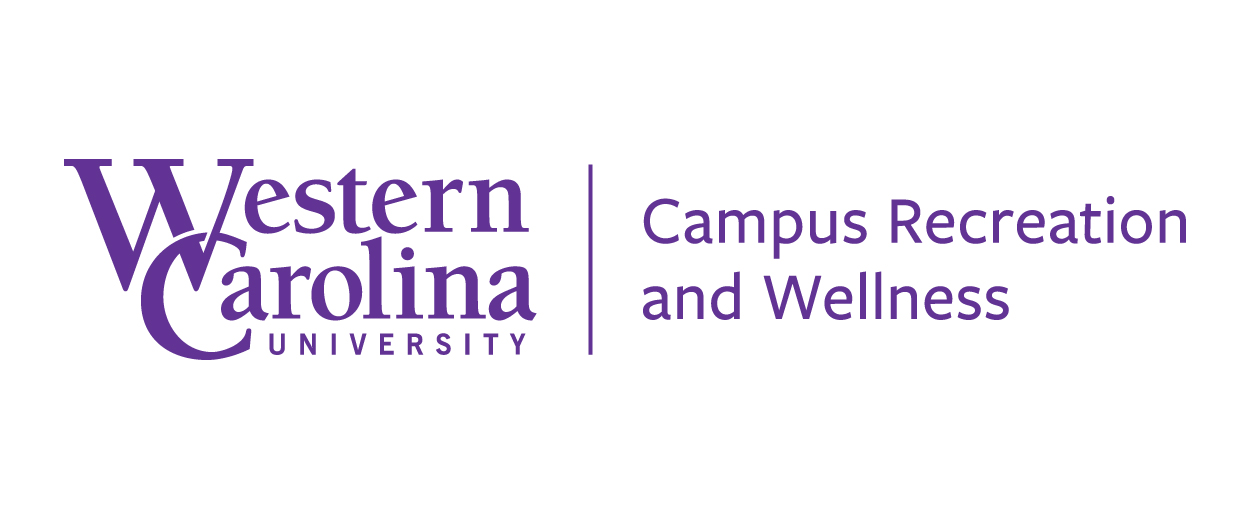 Club SportsEnd of Year ReportClub Sport: ________________________________    Your Name: ___________  Please type in questions and hand in the printed sheet by May 1st.What were the high points of the 20-21 year for the club?How well did your club adjust to the COVID guidelines and restrictions this year?What is one aspect of your club that needs major improvement?Name 3 things your incoming officers should know before next Fall.Describe the culture within your club and its members. How well did the club retain its members?Describe any fundraiser, community service projects, or other extracurricular club activities you did with you members.What topics would you like to see covered during Club Officer Leadership Training? (ex: leadership, conflict resolution, financing, group dynamics, etc.)How can the CRW Club Sports Administration improve the club sport experience?Write in your requested practice schedule below for the Fall 21 semester. List exact times and locations you’re requesting.SundayMondayTuesdayWednesdayThursdayFridaySaturday